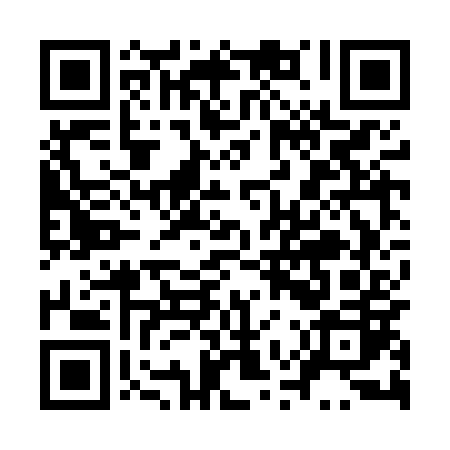 Ramadan times for Wolica Kozia, PolandMon 11 Mar 2024 - Wed 10 Apr 2024High Latitude Method: Angle Based RulePrayer Calculation Method: Muslim World LeagueAsar Calculation Method: HanafiPrayer times provided by https://www.salahtimes.comDateDayFajrSuhurSunriseDhuhrAsrIftarMaghribIsha11Mon4:204:206:1312:003:525:485:487:3512Tue4:174:176:1112:003:545:505:507:3713Wed4:154:156:0812:003:555:525:527:3914Thu4:124:126:0611:593:565:545:547:4115Fri4:104:106:0411:593:585:555:557:4316Sat4:074:076:0111:593:595:575:577:4417Sun4:054:055:5911:584:015:595:597:4618Mon4:024:025:5711:584:026:016:017:4819Tue3:593:595:5411:584:046:026:027:5020Wed3:573:575:5211:584:056:046:047:5221Thu3:543:545:5011:574:066:066:067:5422Fri3:513:515:4711:574:086:086:087:5723Sat3:493:495:4511:574:096:096:097:5924Sun3:463:465:4311:564:106:116:118:0125Mon3:433:435:4011:564:126:136:138:0326Tue3:413:415:3811:564:136:146:148:0527Wed3:383:385:3611:554:146:166:168:0728Thu3:353:355:3311:554:166:186:188:0929Fri3:323:325:3111:554:176:206:208:1130Sat3:293:295:2911:554:186:216:218:1331Sun4:264:266:2612:545:197:237:239:161Mon4:244:246:2412:545:217:257:259:182Tue4:214:216:2212:545:227:267:269:203Wed4:184:186:2012:535:237:287:289:224Thu4:154:156:1712:535:257:307:309:255Fri4:124:126:1512:535:267:327:329:276Sat4:094:096:1312:525:277:337:339:297Sun4:064:066:1012:525:287:357:359:328Mon4:034:036:0812:525:297:377:379:349Tue4:004:006:0612:525:317:387:389:3710Wed3:573:576:0412:515:327:407:409:39